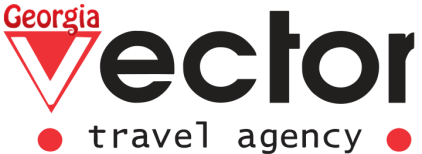 
LET’S GO TO BAKU (2 nights)Azerbaijan is an ancient land, its culture was formed under the influence of great empires: Persian, Ottoman, and later Russian. Independent states existed on the territory of modern Azerbaijan: the Great Caucasian Albania, which was Zoroastrian, Christian, and finally converted to Islam, the Shirvan and Sheki Khanates. The heritage of these cultures is numerous architectural monuments - mosques, mausoleums of Sufis, Christian churches, palaces of Shirvanshahs and mansions of oil industrialists of the times of the Russian Empire. The land of Azerbaijan has presented the world with great scientists and philosophers, and the works of craftsmen decorate the best museums in the world. A special pleasure is Azerbaijan cuisine. You will appreciate the Caspian fish restaurants, Caucasian meat dishes and, of course, oriental sweets - the famous Baku baklava and halva.ACCOMMODATION: 3 nights in BakuGUARANTEED DATES OF ARRIVALS FOR 2020: 03.03.20, 04.04.20, 01.05.20, 05.25.20, 08.28.20, 09.25.20, 30.20.20DAY 1: BAKUArrival in Baku.Meeting at Baku airport, transfer and check-in at the hotel 14:00.Free time.DAY 2: BAKUAcquaintance with Baku!After breakfast at the hotel, a car-walking tour of the old town of Icheri Sheher. This is an old residential quarter in the center of Baku, surrounded by walls with the famous Maiden’s Tower. Dozens of historical monuments are located on the territory of the old city - the Market Square, mosques, caravanserais, baths, houses and the Shirvanshahs palace complex - the pearl of Azerbaijani architecture. Then there is a charge of vivacity from the famous artist Ali Shamsi, past the workshop of which it is impossible to simply pass without looking inside.Lunch in a restaurant with national cuisine (paid by the menu yourself). Further, acquaintance with the architectural heritage of the time of the first oil boom (early 20th century) - magnificent mansions of the Baku oil magnates at the end of the external examination of the Azerbaijan History Museum, which is located in a historic building, the mansion of the famous philanthropist Tagiyev.Free time.Overnight at a hotel in BakuDAY 3: BAKUBreakfast in the hotel.Free time, free rooms. 12:00Visit to the local marketAirport transfer.THE PRICES ARE SPECIFIED FOR THE WHOLE TOUR, FOR ONE PERSON IN USDTHE PRICE INCLUDESAccommodation in the hotel Meals: Breakfast1 Bottle of water per person per day All transfers and transfers according to the tour programAll excursions according to the tour programProfessional guide serviceTHE PRICE EXCLUDESFlightsPersonal expensesLunches and dinners outside the programMedical insurance*Prices can be changed according to dollar exchange at the time of booking.
* Company has the right to change excursion days and sequence of tourist sites, according to the weather and/or other force-majeure situations.
*The hotels can be replaced with similar ones. 
* Transfers airport - hotel - airport, will be made for all flights from 08:00 to 20:00
* For Transfers from 20:00 to 08:00 (night transfers) charge of +20 USD per car.ОТЕЛЬ 4*                                   SNGL                              DBL                                            CENTRAL PARK
BOUTIQUE
AUROOM 190 155